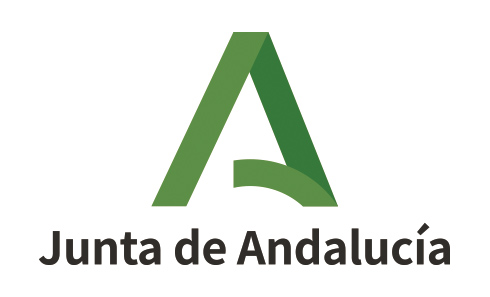 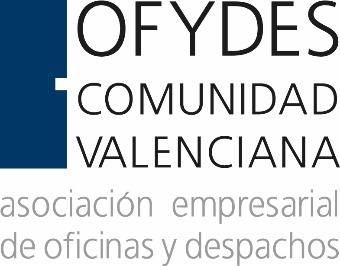 DOCUMENTO DE ADHESIÓN DE [<NOMBRE DE LA ENTIDAD>] AL CONVENIO SUSCRITOENTRE LA ASOCIACIÓN EMPRESARIAL DE OFICINAS Y DESPACHOS CV. OFYDES 
Y LA AGENCIA TRIBUTARIA DE ANDALUCÍAEl [<NOMBRE ENTIDAD>] con NIF [<NIF>] en su condición de miembro de la Asociación Empresarial de Oficinas y Despachos CV. OFYDES    y representado por Iván Mañas Tapia en su calidad de presidente con poderes suficientes según resulta de los Estatutos de OFYDES y de su nombramiento de fecha 21 de junio de 2018.SE ADHIEREAl Convenio de Colaboración Social suscrito con fecha 7 de abril entre la Agencia Tributaria de Andalucía y la Asociación Empresarial de Oficinas y Despachos CV. OFYDES para la presentación y pago de autoliquidaciones, así como para la presentación de declaraciones, comunicaciones o cualquier otro documento con trascendencia tributaria mediante la utilización de técnicas y medios electrónicos, informáticos y telemáticos en representación de terceros.De acuerdo con las actuaciones previstas en la cláusula tercera del mismo sobre “Protocolo de adhesión al convenio de colaboración social”, el presente documento de adhesión debidamente firmado se ha remitido a la Asociación Empresarial de Oficinas y Despachos CV. OFYDES con carácter previo a su envío a la Agencia Tributaria de Andalucía.La firma de este documento supone la aceptación íntegra del convenio asumiendo las obligaciones y responsabilidades derivadas del mismo, se tendrá especial atención en el cumplimiento de la normativa aplicable en materia de seguridad y protección de datos.Firmado electrónicamente por persona que acredita ostentar la representación de la entidad, representante legal con poder suficiente para firmar convenios.